O Ś W I A D C Z E N I EPRZYJĘCIA OBOWIĄZKÓW KIEROWNIKA ROBÓT BUDOWLANYCHPRZY ZABYTKACH NIERUCHOMYCHJa 	niżej podpisany,zamieszkały w	zgodnie z przepisami art. 36a ustawy z dnia 23 lipca 2003 roku o ochronie zabytków i opiece nad zabytkami (tekst jednolity Dz.U. z 2017r., poz. 2187 z późn. zm.), zawiadamiam o podjęciu przeze mnie obowiązków:prac przy obiekcie 	nr rejestru zabytków	 położonym na nieruchomości/-ach 	 stanowiącej/-ych własność	położonych w miejscowości Maleniec (Maleniec 54, 26-242 Ruda Maleniecka): 	Oświadczam, że spełniam warunki określone w art. 37c ustawy z dnia 23 lipca 2003 roku o ochronie zabytków i opiece nad zabytkami (tekst jednolity Dz.U. z 2017 r., poz. 2187 z późn. zm.) z załączone dokumenty.Oświadczam, że znane mi są przepisy obowiązujące przy wykonywaniu prac przy zabytkach oraz rygory przewidziane w w/w ustawie i rozporządzeniach wykonawczych.(podpis)Załączniki:1. Uprawnienia budowlane (poświadczone za zgodność z oryginałem)2. Świadectwa i zaświadczenia (poświadczone za zgodność z oryginałem) potwierdzające, że osoba składająca oświadczenie przez co najmniej 18 miesięcy brała udział w robotach budowlanych prowadzonych przy zabytkach nieruchomych wpisanych do rejestru lub inwentarza muzeum będącego instytucją kultury (lub zabytkach niewpisanych do rejestru, o ile roboty budowlane przy tych obiektach prowadzone były przed dniem 26 sierpnia 2011r.)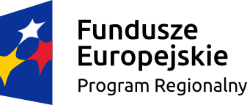 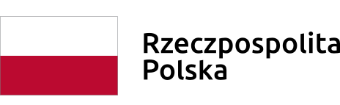 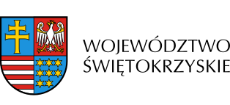 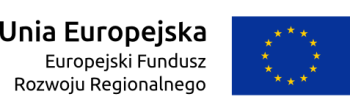 